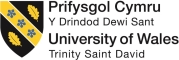 Cyfrifoldebau Asesu Arweinwyr Timau Partneriaeth (rhaglenni a addysgir)Pan fo partneriaethau’n cynnwys nifer o raglenni, penodir Arweinydd Timau Partneriaeth Gweithredol (ATPG) i oruchwylio’r holl raglenni o ran y swyddogaethau datblygu a monitro.  Byddant yn gweithio gydag Arweinwyr Timau Partneriaeth (ATPau) eraill a fydd yn ymgymryd â’r swyddogaethau asesu.Mae cyfrifoldebau ATPau sy’n ymgymryd â swyddogaethau asesu fel a ganlyn:bod yn bwynt cyswllt i roi cyngor ar ddisgyblaethau academaidd;adolygu a rhoi sylwadau ysgrifenedig ar asesiadau drafft, gan gynnwys papurau arholiad;gwirio bod cyfrifoldebau marcio wedi’u neilltuo a bod cymedroli (gan gynnwys traws-gymedroli, lle bo’n briodol, gyda phartneriaid eraill sy’n darparu’r un rhaglen) yn digwydd;samplu gwaith myfyrwyr gan sicrhau bod perfformiad myfyrwyr yn cael ei asesu yn erbyn meini prawf sefydledig i sicrhau tegwch a chysondeb yn y broses asesu;cynorthwyo staff perthnasol y sefydliad partner i lunio dogfennaeth briodol ar gyfer y Brifysgol, megis Adroddiadau Blynyddol Rhaglenni a dogfennaeth ar gyfer dilysu/ ailddilysu;os yw’r rhaglen hefyd yn cael ei chyflwyno yn y Brifysgol (trefn freinio, oddi ar y campws), cysylltu â’r Rheolwr Rhaglen perthnasol i sicrhau bod rhaglen y sefydliad partner yn gyson â gofynion y Brifysgol a bod gwybodaeth am y rhaglen yn cael ei lledaenu i bob parti dan sylw;paratoi adroddiad bob semester gan ddefnyddio templed Atodiad CP6c a chyflwyno hwn i’r partner, yr Athrofa berthnasol a’r Swyddfa Partneriaethau Cydweithredol. 